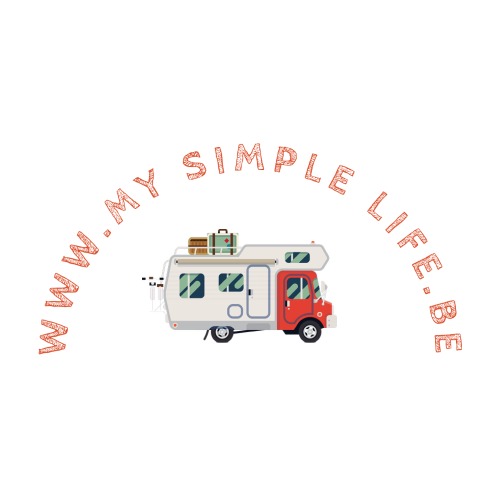 De checklist voor honden 
                   voor een geslaagde dag wandeling.halsband;harnasje (Een juist harnas wandelt comfortabel.);lange lijn (Ik gebruik een politielijn van 2m met twee bouthaken. Zo kan ik mij snel loskoppelen, mijn hond aan even ergens aan vast hangen of hem even korter nemen.);heupgordel voor jou (Je kan uw hond hieraan bevestigen zodat je handen vrij blijven.);een naamplaatje (met noodnummer);poepzakjes;hondensnoepjes/snackjes;opvouwbaar, licht gewicht drinkbakje;water;speeltje;tekentang;lijst met dierenartsen/klinieken in de omgeving;EHBO setje voor honden;….….….Bezoek mijn blog op: http://www.mysimplelife.be